PLACE DIRECTORATE 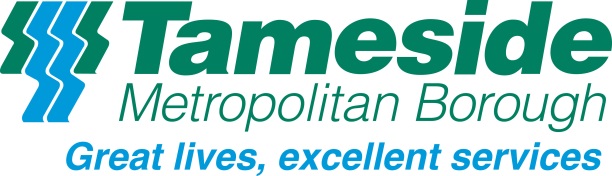 AUTHORISED PERMIT PARKING FOR RESIDENTS AND VISITORS - APPLICATION FORM This agreement is made by virtue of powers invested in the Council by the Road Traffic Regulation Act 1984 and the Tameside Metropolitan Borough Council (Hurst Bank Road & Crompton Street Area, Ashton under Lyne) ( Controlled Parking  Zone) Order 2014made by the Council under the Road Traffic Regulation Act 1984 (as amended) and is made between Tameside MBC and the undersigned applicantApplicant’s Name 	.................................................................................................Address		....................................................................................…..........				..................................................................................................			…………………………………………………………………….Telephone number	…………………………………………………………………..Parking area - 	Hurst Bank Road & Crompton Street Area, Ashton under Lyne Scheme identifier reference :-	A5Period of Resident’s Permit, from 1st December 2021 to 30st November 2022Number of Resident Permits Required -   Please circle		None   /   1     /      2Vehicle Registration No (s) ………………………......................................................(Proof of residency is required for new applications i.e.  utility bill, rates bill etc)Period of Visitor’s Permit from 1st December 2021 to 30st November 2022Number of Visitor’s Permits Required -   Please circle		 None   /     1Number of books of 20 Visitors Parking Vouchers required – please state no. …………..I certify that I am resident at the above address and that the particulars given are true. I wish to obtain Permit(s) for the Hurst Bank Road & Crompton Street Area controlled parking areas in accordance with the Terms and Conditions as set out by Tameside Metropolitan Borough Council. I can confirm that I have read and agree to observe those Terms and Conditions.  I confirm that in making this application I am acting on behalf of and with the agreement of all the other residents of the property.Applicant’s Signature....................................................................................................................Date...................................................